ПочвоведениеГубейдуллина, З. М. Ученые-биологи бьют тревогу / З. М. Губейдуллина, А. Х. Сультангареева // Сельский механизатор. - 2015. - № 6. - С. 16-17.Ухудшение состояния окружающей среды находит негативный отклик и со стороны педосферы, являющейся геологической оболочкой, в которой аккумулируются все вещества, в том числе и тяжелые металлы (ТМ). Выявлена степень экологической напряженности агроэкосистем, формирующаяся под влиянием широкого спектра загрязнителей почв на территории Ульяновской области.Загрязнение почв тяжелыми металлами / Г. Я. Биктимерова [и др.] // Аграрная наука. - 2015. - № 5. - С. 5-7. - 2 рис., табл.Определено содержание валовых и подвижных форм тяжелых элементов (Cu, Zn, Ni, Mn, Fe, Cd, Pb) в почвах окрестностей отвалов карьера Сибайского медно-колчеданного месторождения. По суммарному показателю загрязнения выявлено, что почвы характеризуются допустимой и умеренно опасной категорией загрязнения.Починова, Т. В. Способы заделки в почву осадков сточных вод / Т. В. Починова, Н. Г. Захаров, Н. Х. Курьянова // Сельский механизатор. - 2015. - № 6. - С. 18-19. - 3 табл.Рассмотрены наиболее эффективные способы заделки осадков сточных вод (ОСВ) в почву в зависимости от систем обработки почв, прямое воздействие ОСВ на урожайность и качество однолетних трав (викоовсяная смесь).Юшкевич, Л. В. Эффективность систем обработки почвы в полевых севооборотах при длительном внесении соломы в Западной Сибири / Л. В. Юшкевич, М. С. Чекусов, А. В. Ломановский // Достижения науки и техники АПК. - 2015. - № 5. - С. 51-53.Показана результативность длительного применения различных по интенсивности воздействия систем обработки черноземных почв на фоне внесения соломы в полевом севообороте Западной Сибири.Составитель: Л.М. Бабанина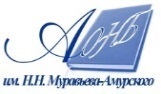 Государственное бюджетное учреждение культуры«Амурская областная научная библиотека имени Н.Н. Муравьева-Амурского